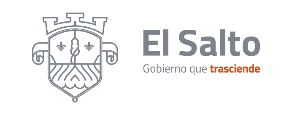 INFORME DE ACTIVIDADES  FEBRERO 2023               COORDINACIÓN DE DELEGACIONES Y AGENCIAS MUNICIPALES DEPENDENCIA: AGENCIA  MUNICIPAL  LOMAS DEL SALTO RESPONSABLE: PAULINA CITLALY GARCIA OCHOA.ACTIVIDADESNÚMERO DE SOLICITUDES SOLICITUDES RESUELTAS OBSERVACIONES Reparación de fugas de agua               11con buena respuestaSolicitudes de pipa de agua                00Desazolve de drenajes y fosa particular230Ningún reporte atendido Limpieza de alcantarillas, bocas de tormenta y canal de desagüeALCANTARILLAS;3BOCAS DE TORMENTA;4DESAGUE;50reportes sin resolver de dichas peticiones Recuperación de espacios públicos250Sin respuestaSolicitudes de parques y jardines140Sin respuesta alguna Solicitudes de arreglo de luminarias               1917Buena respuestaSolicitudes de recolección de basura4545Atendiendo los reportes pero no llevan las secuencias de los días correspondientes Reportes de seguridad pública             1212Excelente respuesta por parte de los elementos Reportes de perros agresivos33Buena respuesta Solicitudes al área de Fomento Agropecuario00por el momento no contamos con peticiones Solicitud de arreglo de calles              780Sin respuesta algunaGestión de apoyos sociales00